Comportements et stratégies : former un tout avec des fractions unitairesComportements et stratégies : former un tout avec des fractions unitairesComportements et stratégies : former un tout avec des fractions unitairesL’élève ne comprend pas qu’une fraction unitaire représente les parties d’un tout et ne peut pas former l’objet en tout.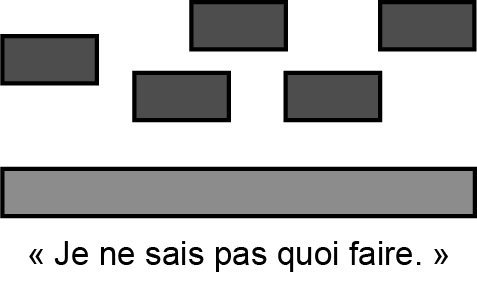 L’élève reconnaît qu’une fraction unitaire est une partie d’un tout, mais ne peut pas former un tout et a des difficultés à comprendre la relation entre la taille de la partie et la taille du tout.
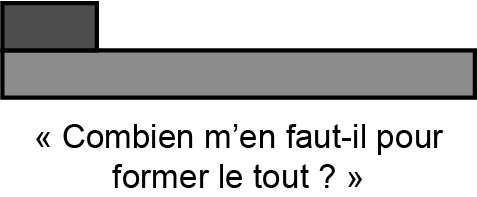 L’élève reconnaît une fraction unitaire et peut la lire, mais ne peut pas assembler plusieurs fractions unitaires pour former un objet en tout.
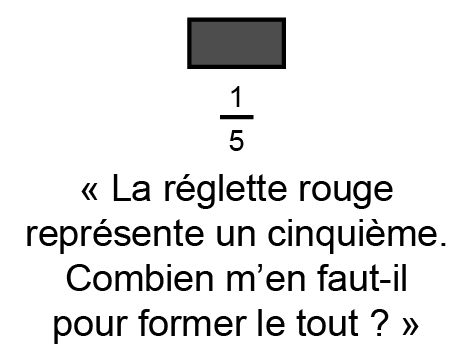 Observations et documentationObservations et documentationObservations et documentationL’élève forme un objet en tout à l’aide de fractions unitaires plus petites, mais a des difficultés quand le dénominateur est plus grand (p. ex., il forme un tout avec un demi, mais a des difficultés avec un huitième).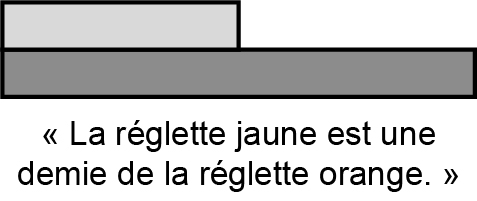 L’élève forme un tout avec une fraction unitaire donnée, mais n’explique pas la relation entre la fraction unitaire et comment former le tout.
« La réglette jaune est une demie de la réglette orange. J’ai besoin de 2 réglettes jaunes pour couvrir une réglette orange en tout. La réglette rouge représente un quart de la réglette brune. J’ai besoin de 4 réglettes rouges pour couvrir une réglette brune en tout. »L’élève forme un tout avec n’importe quelle fraction unitaire donnée, et explique la relation entre la fraction unitaire et le nombre de parties nécessaires pour former un tout.
 
« Un cinquième me dit que j’ai besoin de 5 parties pour former le tout. »Observations et documentationObservations et documentationObservations et documentation